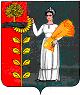 АДМИНИСТРАЦИЯ СЕЛЬСКОГО ПОСЕЛЕНИЯ ДУРОВСКИЙ СЕЛЬСОВЕТ ДОБРИНСКОГО МУНИЦИПАЛЬНОГО РАЙОНА ЛИПЕЦКОЙ ОБЛАСТИ РОССИЙСКОЙ ФЕДЕРАЦИИПОСТАНОВЛЕНИЕ19.10.2017                                      с.Дурово 					№78-рсОб отмене некоторых постановлений  администрации                        сельского поселения Дуровский сельсовет                                            Добринского муниципального района Липецкой области        В целях приведения в соответствие с действующим законодательством  Российской Федерации и Липецкой области,   руководствуясь Уставом сельского поселения Дуровский сельсовет Добринского муниципального района Липецкой области, администрация сельского поселения Дуровский сельсовет  ПОСТАНОВЛЯЕТ:         Отменить следующие постановления администрации сельского поселения Дуровский сельсовет:№ 14 от 04.05.2011г «Об организации работы по сбору отработанных ртутьсодержащих ламп на территории сельского поселения Дуровский сельсовет Добринского муниципального района»№ 38 от 10.05.2017г «Об утверждении  изменений в постановление № 14 от 04.05.2011г «Об организации работы по сбору  отработанных ртутьсодержащих  ламп на территории сельского поселения Дуровский сельсовет Добринского муниципального района» Контроль  за выполнением настоящего постановления оставляю за  собой.Настоящее постановление  вступает в силу  со дня его официального обнародования.Глава администрациисельского поселения Дуровский сельсовет		        С.В. Ходяков